   Colegio República Argentina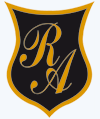 O’Carrol  # 850-   Fono 72- 2230332    TAREA  EDUCACION FISICA Y SALUD     CURSO: 8° BÁSICO     SEMANA  6 (DESDE 4  EL 8  AL DE MAYO).Miriam Pizarro Profesora de Ed. Física y Salud  miriam.pizarro@colegiorepublicaargentina.cl                                                            Nombre:Curso:                                                                                  Fecha : OA1: Seleccionar, combinar y aplicar con mayor dominio las habilidades motrices específicas de locomoción, manipulación y estabilidad en, al menos: • un deporte individual (folklore nacional, latinoamericano y, el arte de la gimnasia etc...)Instrucción:Desarrolla las siguientes tareas si no puedes imprimir recuerda que lo desbes transcribir en tu cuarderno de educación física:Tarea 1: después de haber leído la guía anterior ¿qué entendiste  la clase  de hoy?                 __________________________________________________________                ___________________________________________________________Tarea 2: observa y práctica. Que se viene un desafíooooo!!!!Practica los pasos de la cueca  que te apoye  tu papa, tú abuelito, tu hermano o un amigo. Te recomiendo que uses la tonada la rosa y el clave o  la consentida.Apoyo visual:   https://www.youtube.com/watch?v=qW7ZxTpn3CoCURSO DE CUECA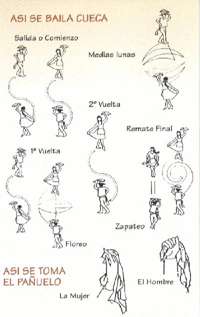 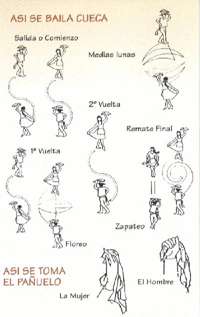 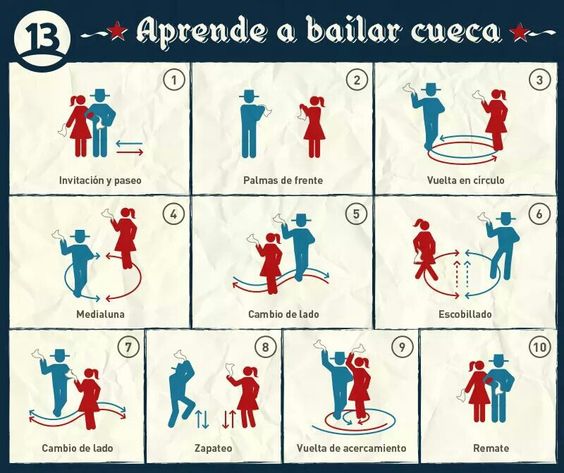                                    ¡¡  NOS VEMOS LA PROXIMA CLASE!!!!!    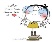 